       Raphael Burke Ltd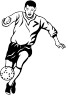                     Investing in Tomorrow                                           Bristol City Junior Academy CoachManchester United Youth Cup Winner 1992 – see film “Class of 92”England National team 1988-1992 - Youth International (13 Caps)FA National Football School (Lilleshall) – Graduate (1988-1990)East Harptree After School Football ClubDear Parent/Carer,We are pleased to inform you that the football club will continue this term.  The club will run on Friday after school from 3.30 – 4.30pm for 5 weeks, starting on Friday 11th June 2021.We are all qualified football coaches and PE teachers, who are a Christian team working in partnership with schools and academies within your local community. Your child will benefit from skills practices of dribbling shooting ball mastery and ball control. We aim to provide high quality coaching with the emphasis on enjoying and encouraging a love of sport. We also aim to provide the children with moral teachings through fun orientated games.The cost of the 5 week course is £22.50.BACS details are shown below – ALL PAYMENTS ARE NOW BY BACS - no cheques are accepted by the school. If you would like to book a place please email Raph on burke101@btinternet.com or call 07738131135  - we will then book your child onto the course ready to play on the day. PLEASE DO THIS IN ADDITION TO FILLING IN THE FORM BELOW.Regular players and newcomers are welcome. If you would like your child/children to participate and improve their skills in the world’s most popular sport, we look forward to seeing them.Yours sincerelyRaphael Burke Qualified and CRB checked football coachRaphael Burke – 07738 131 135Please complete the form below and hand into the school office by Thursday 29th April - before the first session and email Raph with confirmation of paymentRegistered in England  11541185Mobile 07738 131 135Email – burke101@btinternet.comRaphael Burke LtdEast Harptree After School Football Club starting 11/06/2021DeclarationI consent to my child / children named above attending the football clubI confirm I have paid £22.50 to the account details below.BACS details :RAPHAEL BURKE LTDNATWEST BANKA/C (17687837)S/C (52-10-48)Reference – 1.Childs Name and 2.SchoolSigned ………………………………………………..  Name ……………………………………………..  Date ………………………..Name of Child / children(+ school year)Child 1Child 2Date of Birth  ( + Age at club)Name of Parent / CarerName + Relationship to child2ndcontact-Name+RelationshipContact Phone number1st contact number – Mobile2nd number – Home/WorkEmergency contactName   (+ relationship to child)Emergency Contact numberHome AddressAny medical issues potentially affecting participationI consent to my child receiving necessary medical treatment in the event of an emergency  Yes  /  NoPlease tick as requiredTravelling home at the end of the sessionWill be collected by ………………………………………………………..Walk home alone / with a friendOther – details  : -If the session is cancelled at short noticeGo to class  ………………………………………………Walk home as normalOther  –  details  :  - 